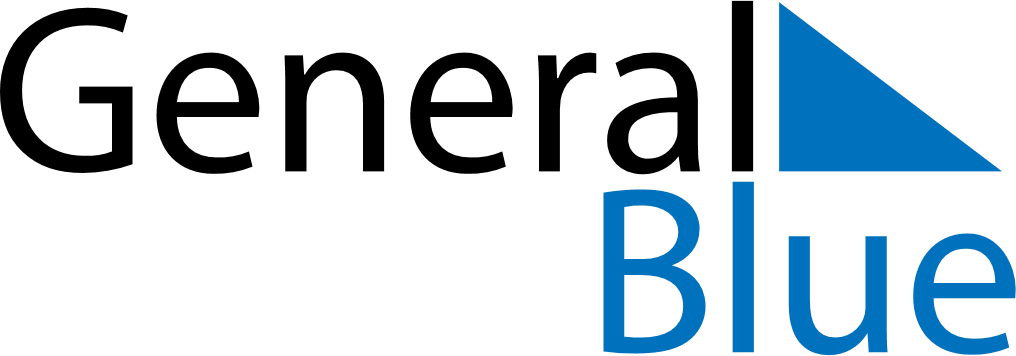 June 2019June 2019June 2019BahamasBahamasMONTUEWEDTHUFRISATSUN123456789Randol Fawkes Labour DayPentecost10111213141516Whit Monday1718192021222324252627282930